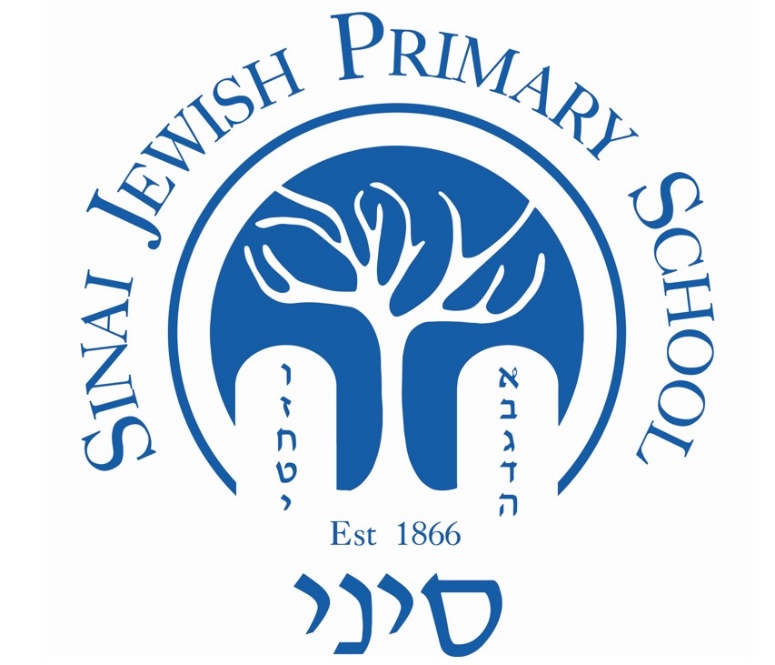 Please click here to view the 
Sinai Home School Agreement